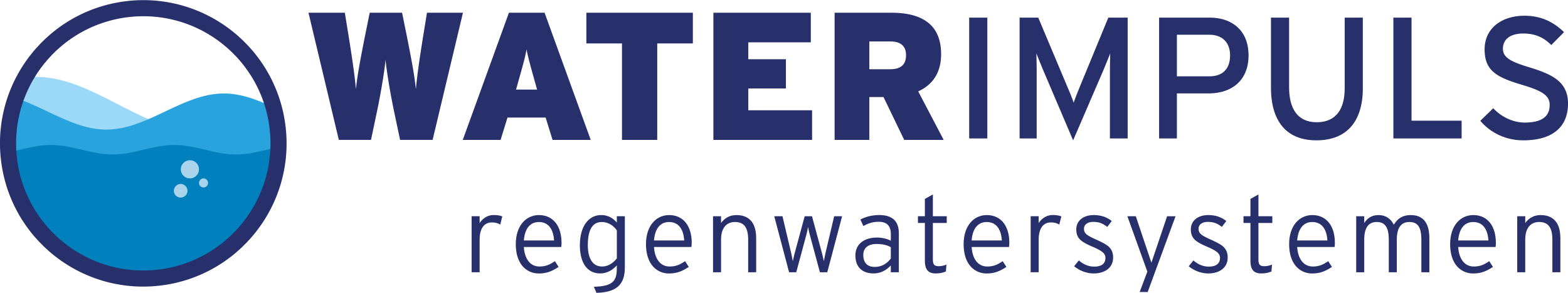 RETOURFORMULIERU heeft het recht uw bestelling tot 14 dagen na ontvangst zonder opgave van reden te annuleren. U heeft na annulering nogmaals 14 dagen om uw product retour te sturen. U krijgt dan het volledige orderbedrag inclusief verzendkosten gecrediteerd. Enkel de kosten voor retour van u thuis naar de webwinkel zijn voor eigen rekening. Indien u gebruik maakt van uw herroepingsrecht, zal het product met alle geleverde toebehoren en - indien redelijkerwijze mogelijk - in de originele staat en verpakking aan de ondernemer geretourneerd worden. Om gebruik te maken van dit recht kunt u contact met ons opnemen via info@waterimpuls.nl. Wij zullen vervolgens het verschuldigde orderbedrag binnen 14 dagen na aanmelding van uw retour terugstorten mits het product reeds in goede orde retour ontvangen is.Waterimpuls Regenwatersystemen
P. van Hoornstraat 2-b
6891 AS Rozendaal
info@waterimpuls.nl
06-38353282
KVK 63264374
BTW NL 001872356B97MODELFORMULIER VOOR HERROEPING (dit formulier alleen invullen en terugzenden als u de overeenkomst wilt herroepen) — Aan 
Waterimpuls Regenwatersystemen
P. van Hoornstraat 2-b
6891 AS Rozendaal
info@waterimpuls.nl— Ik/Wij (*) deel/delen (*) u hierbij mede dat ik/wij (*) onze overeenkomst betreffende de verkoop van de volgende goederen/levering van de volgende dienst (*) herroep/herroepen (*):— Besteld op (DD-MM-YYYY) :				— Bestelnummer :—  Ontvangen op (DD-MM-YYYY):— Naam/Namen consument(en) — Adres consument(en) :— IBAN Rekeningnummer:— Handtekening van consument(en) (alleen wanneer dit formulier op papier wordt ingediend) — Datum(DD-MM-YYYY):(*) Doorhalen wat niet van toepassing is.